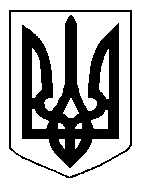 БІЛОЦЕРКІВСЬКА МІСЬКА РАДА	КИЇВСЬКОЇ ОБЛАСТІ	Р І Ш Е Н Н Я
від  27 лютого 2020 року                                                                        № 5090-91-VIIПро розгляд заяви щодо поновлення договору оренди землігромадянину Бугаю Василю ІвановичуРозглянувши звернення постійної комісії з питань земельних відносин та земельного кадастру, планування території, будівництва, архітектури, охорони пам’яток, історичного середовища та благоустрою до міського голови від 20.02.2020 року №56/02-17, протокол постійної комісії з питань  земельних відносин та земельного кадастру, планування території, будівництва, архітектури, охорони пам’яток, історичного середовища та благоустрою від 14 січня 2020 року №202, заяву громадянина Бугая Василя Івановича  від 26 грудня 2019 року №6676, відповідно до ст.ст. 12, 93, 122, 124, 125, 126, ч.2 ст. 134  Земельного кодексу України, ст. 33 Закону України «Про оренду землі», ч. 5 ст. 16 Закону України «Про Державний земельний кадастр», ст. 24 Закону України «Про регулювання містобудівної діяльності», п. 34 ч. 1 ст. 26 Закону України «Про місцеве самоврядування в Україні», міська рада вирішила:1.Відмовити в поновленні договору оренди землі від 01 лютого 2017 року №01, який зареєстрований в Державному реєстрі речових прав на нерухоме майно, як інше речове право від 21 лютого 2017 року №19222553 громадянину Бугаю Василю Івановичу з цільовим призначенням 02.05. Для будівництва індивідуальних гаражів  (вид використання – для експлуатації та обслуговування металевого гаража) за адресою: вулиця Рибна,  в районі ЗОШ №10 та СТО ФОП Клінкіна, гараж №2, площею 0,0030 га, за рахунок земель населеного пункту м. Біла Церква, кадастровий номер: 3210300000:07:015:0101 враховуючи протокол постійної комісії з питань  земельних відносин та земельного кадастру, планування території, будівництва, архітектури, охорони пам’яток, історичного середовища та благоустрою від 14 січня 2020 року №202.2.Контроль за виконанням цього рішення покласти на постійну комісію з питань  земельних відносин та земельного кадастру, планування території, будівництва, архітектури, охорони пам’яток, історичного середовища та благоустрою.Міський голова	                                                                           Геннадій ДИКИЙ